ARBEITSAUFTRAG TEIL 1Sammeln Sie auf EnglischGründe die dafür sprechen, als junger Mensch einige Zeit lang im Ausland zu arbeiten oder dort ein Praktikum zu machenGründe, die dagegen sprechenLesen Sie den englischen Text ”Want to work abroad? Here are six reasons why it’s a good idea”.Fügen Sie Ihrer englischen Liste weitere Ideen aus dem Text hinzu bzw. nutzen Sie Ausdrücke aus dem Text, um Ihre Ideen eventuell präziser/besser auszudrücken.Lesen Sie den französischen Text  « Travailler à l’étranger : quels bénéfices pour les jeunes ? »Markieren Sie im französischen Text jene Gründe, die Ihnen besonders wichtig erscheinen.Suchen Sie im Text jene Ausdrücke die Ihnen helfen, einige der Ideen, die Sie auf Englisch gesammelt haben, auf Französisch auszudrücken. Senden Sie Ihre zweisprachige Ideensammlung als Worddokument an Ihre Lehrkraft. Sie dient als Grundlage für die nächste Etappe.So könnte die Ideensammlung aussehen (nur ein Vorschlag, bitte gerne individuell gestalten):ARBEITSAUFTRAG TEIL 2Nutzen Sie Ihre Ideensammlung und das Vokabular aus Arbeitsauftrag 1.Beachten Sie bitte das Feedback dazu.SituationSie möchten gerne für einige Zeit im Ausland arbeiten und haben sich daher für eine Stelle bei einem Unternehmen beworben, das Niederlassungen in englisch- und französischsprachigen Ländern hat. Sie werden gebeten, als Teil des Bewerbungsgesprächs einen kurzen Vortrag zum Thema „Arbeiten im Ausland“ zu halten.Da man Ihre Sprachkenntnisse und Ihre sprachliche Flexibilität überprüfen will muss Ihr Vortrag zweisprachig sein. Sie sollen nicht nur Ihre Kenntnisse in Englisch und Französisch unter Beweis stellen sondern auch zeigen, dass Sie zwischen den beiden Sprachen wechseln können.Begründen Sie, warum Sie gerne Auslandserfahrungen sammeln möchten.Beschreiben Sie einige der Herausforderungen, denen Sie sich wahrscheinlich stellen müssen.Überzeugen Sie die Zuhörer/innen, dass Sie die geeignete Kandidatin/der geeignete Kandidat für die Stelle sind.Präsentieren Sie Ihre Ideen.Achten Sie darauf, Ihre Kompetenz in beiden Sprachen zu zeigen.Überlegen Sie, wo es günstig ist zwischendurch die Sprache zu wechseln um alle Zuhörer/innen zufriedenzustellen.Es wird aber nicht von Ihnen erwartet, die gesamte Aufgabe in beiden Sprachen gleichwertig zu bearbeiten. Sie müssen nicht in beiden Sprachen alle Unterpunkte gleich ausführlich behandeln und auch nicht immer in beiden Sprachen dieselben Informationen geben. Lösen Sie die Aufgabe in beiden Sprachen mit den sprachlichen Mitteln, die Sie zur Verfügung haben, d.h. Sie müssen auf B1 (in Französisch) nicht dasselbe sagen können wie auf B2 (in Englisch).Ihre Sprechzeit sollte insgesamt ca. 5 Minuten betragen.Variante 1:Nehmen Sie Ihren Vortrag auf und senden Sie ihn bis spätestens … an Ihre Lehrkraft oder machen Sie ihn auf OneDrive/Teams zugänglich.Es kann eine Video- oder Audioaufnahme sein, beides ist möglich.Variante 2:Bereiten Sie Ihren Vortrag für eine Videokonferenz vor. Stellen Sie sich darauf ein, dass im Anschluss an Ihren Vortrag im Rahmen des Bewerbungsgesprächs noch weitere Fragen gestellt werden, sowohl zum Thema Arbeiten im Ausland als auch zu Ihrer Person, Ihrer Ausbildung etc.Want to work abroad? Here are six reasons why it’s a good idea Isobel Hannan Head of Global Mobility and Talent Attraction, Hays 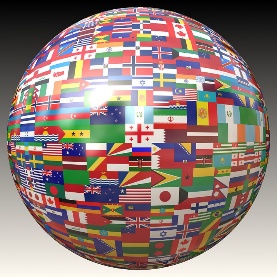 Choosing to move to a foreign country is an excellent way to propel your career forward. In July 2018, it was announced that Domènec Torrent, who had most recently been Pep Guardiola’s right hand man at sister club Manchester City FC, would take up the role as Head Coach of New York City FC. Commenting on the move, Torrent said, “Though I have enjoyed a wonderful 11 years working alongside my colleague and close friend Pep Guardiola – it has always been my ambition to manage a team again and I really couldn’t have hoped for a better opportunity than at this football club.”According to a PWC survey, the number of professional international work assignments is set to double by as soon as 2020. As such, your career is no longer limited by the opportunities available to you in your home country.The right combination of experience, qualifications and attitude now means that the global employment market is much more accessible than you might think.The professional jobs market is truly globalThe global employment market is changing, and the professional jobs market is becoming truly global. Of course, this has been true for a number of years in industries like oil and gas but now industries such as life sciences, financial services and technology are following suit.Economic potential in emerging markets has contributed to a significant increase in the need for companies to move people and source talent from all around the world.Despite chronic levels of unemployment in many areas, industries in the same locations are struggling to find enough highly skilled individuals to fill the critical vacancies necessary to support and grow their operations. These on-going transformations in the global employment market have opened up international career opportunities in a way we’ve never seen before.When you add to this backdrop the fact that international experience, with the personal and professional transformation it can bring, is increasingly seen as critical for senior leadership roles within major organisations, there has never been a better time to move.So, what would prompt someone to make an international move?Why make an international career move?There are many reasons why working abroad will benefit both yourself personally, and your career. Two of the most obvious (yet still important) are:Better career opportunities and prospects: Depending on your skill set, there may be a greater range of career opportunities open to you outside your home market. And, if you’re looking to progress your career, increasing globalisation means that if you do want to reach the higher echelons of your firm or organisation, you are likely at some stage to be managing an international team and therefore international experience will be critical to your ability to do that well.New life experiences: Whether it be learning how to do business in China, working on a rig in Angola or surfing on the Gold Coast of Australia, an international move is likely to give you experiences hard to match at home, and which you will never forgetBut, there are also many other benefits making an international career move can bring you, which you may not have considered. Working abroad will give you the opportunity to:Develop your cultural intelligence (CQ): As the world of work globalises, this skill is becoming more and more important in the eyes of employers. David Livermore, author of ‘Leading with Cultural Intelligence’, defines CQ as:Having the drive and interest to work in cross-cultural environmentsKnowledge of cultural similarities and differencesHaving a strategy to help monitor, analyse and adjust plans in unfamiliar cultural settingsHaving the ability to act by choosing the right verbal and nonverbal behaviours, depending on the contextAnd, as English continues to dominate as a business language across the world, many would argue that building this skill is becoming as much or even more important that learning the language.As Livermore says: “I wouldn’t suggest a full fluency in the language is needed for a five-year or less assignment…Having an adaptability to different communication styles or socialisation norms are perhaps as much or more important.”Fine-tune your soft skills: As you start to build your cultural intelligence, you will also find that, at the same time, your soft skills will also be built upon and developed.Soft skills are often described as “personal attributes that enable someone to interact effectively and harmoniously with other people.” In particular, working abroad will help you develop your adaptability, communication, and interpersonal skills, and also help to build your resilience and self-confidence.Building these will enable you to develop and progress these further as Dan Roth, LinkedIn Editor states “…you always have to have those soft skills too. The soft skills are what enable you to change industries, change jobs, change positions…” And, according to research from Harvard University, the Carnegie Foundation and Stanford Research Centre, 85% of job success comes from having well developed soft skills.Expand your professional network: Of course, building and nurturing a network close to home is great for your current and future career prospects.But, despite the prevalence of global professional networking sites such as LinkedIn, whereby we can connect with others across the other side of the world at the click of a button, building an international face-to-face network can be even more powerful.As Richard Hanson states in this Forbes article: “Outside of your local environment you will get the chance to network with other stakeholders who may become influential later on when it comes to being tapped on the shoulder for your next internal promotion opportunity. Trust is a major part of doing business in Asia, and LinkedIn just isn’t going to provide the same “look in the eyes” moment of mutual trust and agreement.”Where should you relocate to?With so many reasons to move, it is no wonder people are relocating. But where are they going?The most popular destinations for expat professionals include the UK, US, UAE, Australia, Canada, NZ, HK, Singapore, Switzerland and France.We recently published a report called the Hays Global Skills Index. It is an in-depth review of global skills and employment trends, providing useful information about where there are surfeits and deficits of specialist professional skills in particular locations. It may help to inform decisions about potential destinations for you.What’s stopping you?So, given the considerable benefits of moving, what is it that typically prevents people from actually doing it?Friends and family: Many international assignments don’t happen because the move has not been fully discussed with family – not only immediate family that are moving but also family that are being left behind. E.g. what will your partner do to find work in the new location? Will your elderly parents be able to cope without you being around?Immigration: Even with borders becoming more fluid, you cannot move to a country simply because you want to, you will still need to satisfy skills, education and personal status visa criteriaFinances: Don’t forget a move is expensive; if your relocation is not being funded by your organisation, make sure that you look at all potential expenses including immigration, flights, shipping, short-term accommodation, tax advice and any house saleAlthough you can find many reasons not to move, if you really want to do it, you will find a way!Five types of international career move: Gone are the days of the traditional expatriate international assignment where an assignee went to a “hardship” location for several years for significant financial gain.Of course, these moves still exist, but international career experience can now be gained in many innovative ways:Short-term assignments: Projects lasting less than 12 monthsInternational commuting: Working in a different country during the week and returning home at weekendsDevelopment rotations: Used to give high potential employees additional experience e.g. where an employee is on a succession plan for a senior level position, but their local market can’t offer sufficient exposure, a rotation ensures they have a well-rounded base of expertiseNo fixed abode: More unusually, an employee may move from country to country between assignments without having a home baseVirtual mobility: Technology facilitates the ability to work in an international market without physically relocatingGet a job with an international organisation with international career prospectsOften, the most logical and easiest first step is to get a job with an international organisation (if you aren’t already working for one). By working for an international business, you are more likely to be exposed and have access to the different types of international working that are outlined above. And, once you have worked in the business for a period of time and proved yourself, your employer may be more likely to sponsor your move and as such, organise your visas. This route is often the easiest from an immigration perspective and is also less costly as many organisations will offer relocation packages.If this isn’t an option for you, you must firstly decide where in the world you would like to work. It sounds obvious, but you must research the location you are considering in-depth. It is no good buying a travel guide and believing you understand the place. Going somewhere on holiday is a very different experience to living and working there. Not only do you need to research facts like tax, healthcare, immigration, housing, schooling and cost of living – you have to really understand the culture of a place and know that you would be able to adapt and integrate successfully. And, once you’ve decided on the location, most importantly, you’ll need to research the various visa requirements you’ll need to have in place before you make your move.Ready to go?Significant changes in the global employment market in the last 10 years mean that there has never been a better time to explore international career opportunities. Working abroad can be undertaken in innovative ways and barriers within the global employment market are being broken down.If you want to propel your career within a major global organisation, an international move is no longer optional, it is essential. So, in short, move yourself!Text: https://social.hays.com/2019/03/04/work-abroad-six-reasons-why/ Picture: www.pixabay.comTexte : https://www.etudiant-voyageur.fr/travailler-a-letranger-quels-benefices/ Benefits of working abroadBénéfices du travail à l‘étrangerChallenges DéfisTravailler à l’étranger : quels bénéfices pour les jeunes ?9 janvier 2019Chaque année, les étudiants et les jeunes diplômés français sont de plus en plus nombreux à vouloir explorer le monde qui les entoure. Bien plus que partir en vacances, ils souhaitent travailler à l’étranger. Mais pourquoi aller si loin quand on connait la qualité de vie que l’on possède en France ? Voici cinq bonnes raisons.Sommaire1 Raison number one : pour soi-même2 Raison number two : pour apprendre ou renforcer une langue étrangère3 Raison number three : pour booster son CV4 Raison number four : pour découvrir un nouveau marché5 Raison number five : pour étendre ses connaissances et son réseauRaison number one : pour soi-mêmeQuand on part vivre une expérience à l’étranger, on en revient forcément1 changé. Qu’on le veuille ou non, nos habitudes sont bousculées2 et on se voit dans l’obligation de s’adapter à un environnement différent. On apprend beaucoup sur soi-même et c’est ce qui rend l’expérience encore plus belle.On gagne en indépendance. On vit seul, dans un autre pays, souvent assez éloigné de son cocon familial et amical. On apprend à évoluer dans un milieu qu’on ne connait pas, avec une façon de vivre qui peut changer du tout au tout avec celle qu’on a l’habitude de mener. Pas facile de s’appuyer sur quelqu’un lorsqu’on recommence tout de zéro.On apprend également la patience et la tolérance. Les coutumes, les normes sociales, les règles sont dissemblables3 de celles que l’on a toujours côtoyées4 et suivies. Il faut donc être patient, tolérer certains comportements qui nous paraissent inhabituels. C’est un travail sur soi qui est bénéfique pour une bonne intégration à l’étranger.Raison number two : pour apprendre ou renforcer une langue étrangèreLa raison principale pour laquelle on choisit l’étranger pour travailler c’est, évidemment, l’apprentissage ou l’amélioration d’une langue étrangère. Il n’y a pas beaucoup de solutions pour apprendre une autre langue et l’immersion totale semble la meilleure. Poussé hors de sa zone de confort, nous sommes dans l’obligation de communiquer pour comprendre et se faire comprendre.En France, tu peux être amené à parler en anglais pour un projet ou avec un client par exemple. Mais cela reste tout de même ponctuel. Si tu veux vraiment acquérir un bon niveau, tu sais ce qu’il te reste à faire : trouver un emploi à l’étranger. Si tu ne te sens pas trop à l’aise dès le départ, tu peux commencer par t’entrainer avant de partir.La pratique quotidienne accentue5 le processus, le cerveau s’habitue à cette langue qui ne lui était pas courante auparavant. Que ce soit au travail ou en dehors, tu vas devoir adopter le langage que la majorité des personnes utilisent.Raison number three : pour booster son CVUn CV qui mentionne une expérience professionnelle à l’étranger, c’est toujours un bonus. Face à d’autres candidats, tu auras une longueur d’avance. Les employeurs recherchent de plus en plus des profils partis en dehors de l’hexagone6.D’un point de vue compétences c’est un atout7 puissant pour se positionner par rapport à ses concurrents. Mais c’est également une bonne chose au niveau de la personnalité. Une personne revenue de l’étranger a forcément de nouvelles choses à apporter à sa nouvelle entreprise.Raison number four : pour découvrir un nouveau marchéIl y a tant à découvrir de l’univers professionnel à l’étranger. Que ce soit au niveau du fonctionnement au sein de l’entreprise, des techniques de vente, ou même de l’environnement en général, des différences sont à prévoir et à appréhender. Au fil de ton adaptation, tu sauras repérer8 les bonnes et les mauvaises facettes de ce nouveau monde.Du côté de l’entreprise d’accueil, c’est un énorme avantage d’avoir une personne venant de l’étranger dans son équipe. Et à l’inverse, lorsque tu rentreras en France, ton futur employeur appréciera que tu partages ton expérience.De réelles opportunités peuvent s’offrir à toi comme à lui. Tu peux proposer des idées nouvelles et innovantes pour donner un second souffle9 à une entreprise qui tourne en rond. Ou bien si un problème persiste, tu peux essayer de proposer une solution en t’appuyant sur une technique apprise lors de ton expérience à l’étranger.Raison number five : pour étendre ses connaissances et son réseauQui dit nouveau départ, dit nouvelles connaissances. Te retrouver seul face à l’immensité d’une nouvelle ville ou d’un nouveau pays peut te faire peur. Mais il ne faut pas s’arrêter là pour autant et oser franchir le pas10. L’expérience professionnelle à l’étranger comporte beaucoup plus d’aspects positifs que négatifs.En tout quittant, tu t’engages à te créer un nouveau cercle d’amis. Lorsqu’on est à l’étranger, loin des siens, les rencontres se font beaucoup plus naturellement. Il y a tellement d’autres personnes qui sont dans la même situation que toi. Les liens se créent plus facilement autour de cette expatriation. L’entraide11 est de mise12 !En plus, ici tu pourras également faire des rencontres dans un cadre professionnel. Conserve-les précieusement car elles peuvent t’être très utiles tout au long de ta carrière. De nombreuses entreprises sont désormais demandeuses de références. Un contact professionnel à l’international peut être très attrayant pour un recruteur. Cela prouve que tu t’es vraiment investi et que tu as su t’intégrer à une équipe même en dehors de ta zone de confort.Plus qu’un simple emploi, l’expérience professionnelle à l’étranger te transformera radicalement. Dans le bon sens du terme évidemment. Si tu as envie de tenter l’aventure, n’hésite pas et fonce ! Il y a tant à découvrir au-delà de nos frontières.1 zwangsläufig2 bousculer – erschüttern, ins Wanken bringen3 différents4 cotoyer – in Berührung kommen5 accentuer – verstärken6 la France 7 Vorteil, Trumpf8 (découvrir) ausfindig machen 9 donner un second souffle – neuen Aufschwung geben 10 oser franchir le pas – den entscheidenden Schritt wagen11 gegenseitige Hilfe12 être de mise  – angebracht sein 